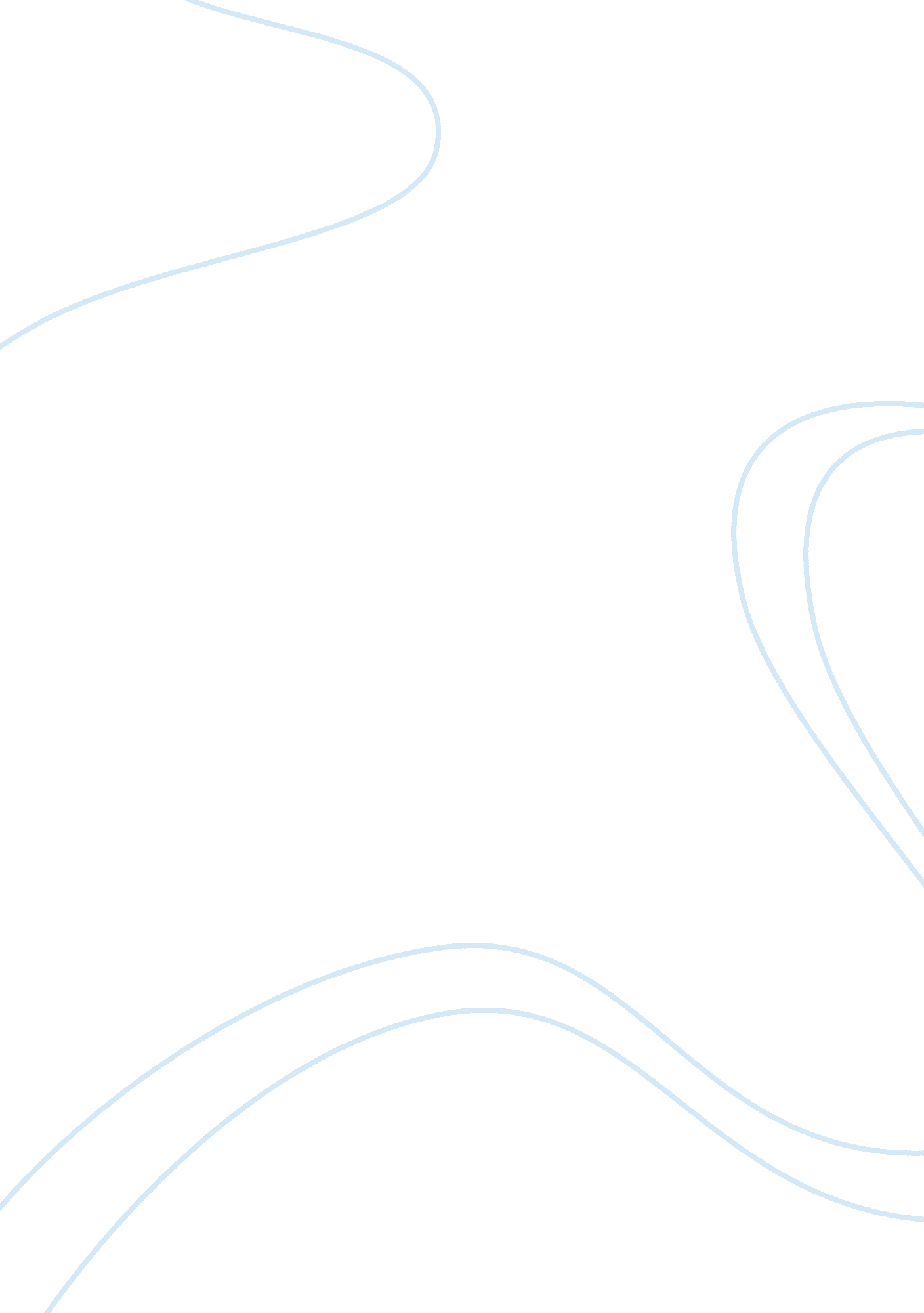 Describing any experience as volunteer work, internships and employment, particip...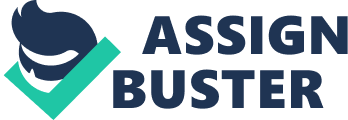 ﻿Describing any Experience as Volunteer Work, Internships and Employment, Participation in Student Organizations and Activities 
At the University of California, Irvine, I intend to major in Psychology. My first exposure to this interesting field of study was through my cousin, Solomon, also a psychology major. Solomon and I are very close and often have long conversations on a variety of subjects. He is several years older to me and I have always been impressed by his profound understanding of human nature. Having looked up to him all my life, I want to be just like him. 
During our many discussions, he would often talk about the nuances of psychology, analyzing the behavior of family and friends and sometimes even complete strangers from a psychological viewpoint. These discussions gave me a unique perspective of why people behave the way they do and got me fascinated with this interesting field of study. 
My long term career goal is to do an MBA and work in the Human Resource department of a renowned company. Psychology is the study of human mind and I believe that by majoring in psychology I will be best prepared to take on the responsibilities of managing humans later in life. 
I do not have any formal experience in psychology. However, I work 20 hours a week at YEN WEN PENG chiropractor as a receptionist and a doctor’s assistant. Hundreds of patients come in for treatment every month and I often watch and study the behavior of the patients and those who accompany them. When I come across a patient who looks extremely tense, I often engage them in conversation and try to relax them. The doctor I work for had once complimented me saying that by engaging the patients in small talk, I took their mind away from their pain and helped them relax. According to the doctor, this helped him give even better treatment to his patients. He even offered to give me permanent job in his office once I had completed formal training. I had to decline since I have other plans. 
I believe the reason why I am able to help these people relax is my acute understanding of the human nature. Even among family and friends, people often seek me out when they are in trouble. Helping so many people find answers to their problems has further helped me in understanding the workings of the human mind. 
I am still only twenty one and as I grow up I will be better able to appreciate the differences and similarities between different people. By majoring in psychology, I will get the formal training which I am sure will help me during my journey through life. 